İSTANBUL MİLLİ EĞİTİM MÜDÜRLÜĞÜOKUL TANITIM FORMU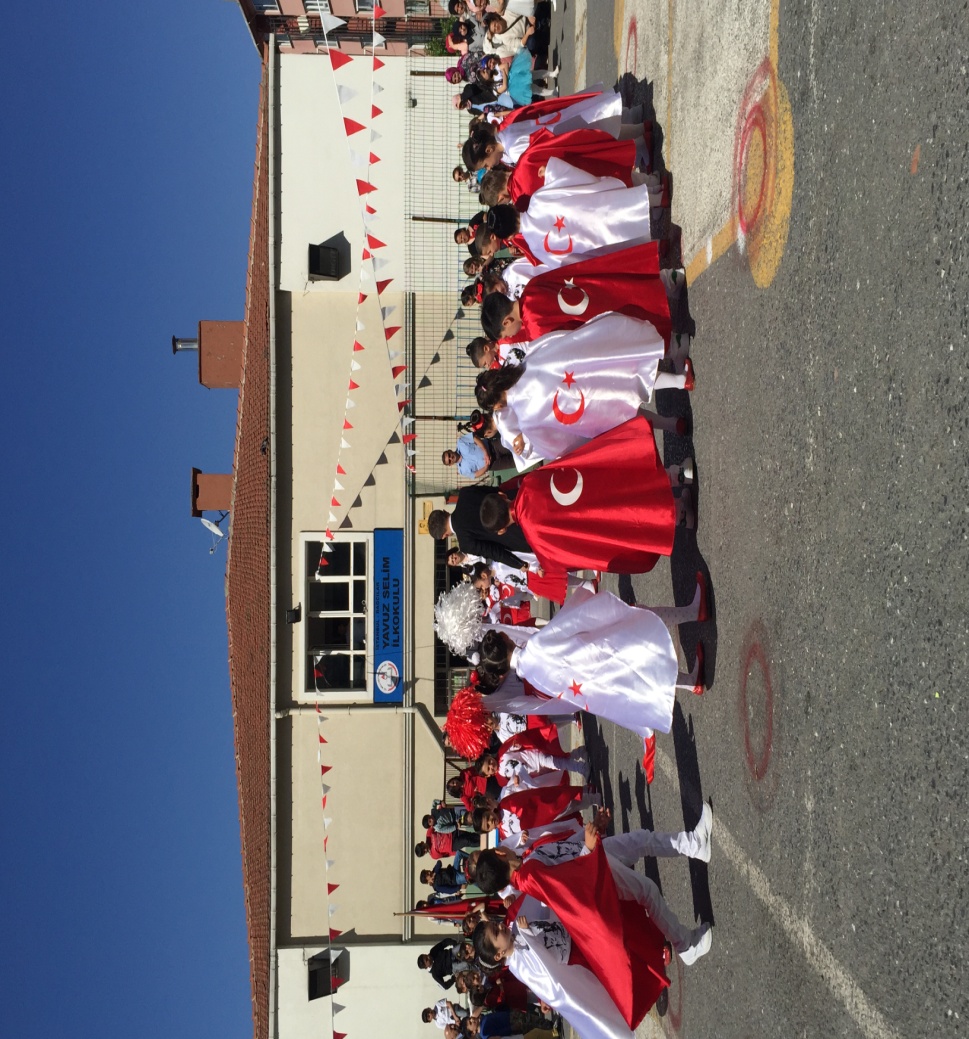 OKULUN TARİHÇESİ Okulumuz 1994-1995 Eğitim-öğretim yılında hizmete açılmış ve halen ilkokul olarak eğitim-öğretime devam etmektedir.Okulumuz adını 9. Osmanlı padişahı ve 88. İslam halifesi olan Yavuz Sultan Selim' den almaktadır.OKULUMUZUN AMAÇLARI:                İlköğretim kurumlarının amaçları, Türk Milli Eğitiminin genel amaç ve temel ilkeleri doğrultusunda;1-Öğrencilerin ilgi ve yeteneklerini geliştirerek onları hayata ve üst öğrenime hazırlamak,2- Öğrencilere, Atatürk ilke ve inkılâplarını benimsetme; Türkiye Cumhuriyeti Anayasası’na ve demokrasinin ilkelerine, insan hakları, çocuk hakları ve uluslararası sözleşmelere uygun olarak haklarını kullanma, başkalarının haklarına saygı duyma, görevini yapma ve sorumluluk yüklenebilen birey olma bilincini kazandırmak, 3- Öğrencilerin, millî ve evrensel kültür değerlerini tanımalarını, benimsemelerini, geliştirmelerini bu değerlere saygı duymalarını sağlamak,4- Öğrencileri, kendilerine, ailelerine, topluma ve çevreye olumlu katkılar yapan, kendisi, ailesi ve çevresi ile barışık, başkalarıyla iyi ilişkiler kuran, iş birliği içinde çalışan, hoşgörülü ve paylaşmayı bilen, dürüst, erdemli, iyi ve mutlu yurttaşlar olarak yetiştirmek,5- Öğrencilerin kendilerini geliştirmelerine, sosyal, kültürel, eğitsel, bilimsel, sportif ve sanatsal etkinliklerle millî kültürü benimsemelerine ve yaymalarına yardımcı olmak,6- Öğrencilere bireysel ve toplumsal sorunları tanıma ve bu sorunlara çözüm yolları arama alışkanlığı kazandırmak,7- Öğrencilere, toplumun bir üyesi olarak kişisel sağlığının yanı sıra ailesinin ve toplumun sağlığını korumak için gerekli bilgi ve beceri, sağlıklı beslenme ve yaşam tarzı konularında bilimsel geçerliliği olmayan bilgiler yerine, bilimsel bilgilerle karar verme alışkanlığını kazandırmak, 8- Öğrencilerin becerilerini ve zihinsel çalışmalarını birleştirerek çok yönlü gelişmelerini sağlamak,9-Öğrencileri kendilerine güvenen, sistemli düşünebilen, girişimci, teknolojiyi etkili biçimde kullanabilen, planlı çalışma alışkanlığına sahip estetik duyguları ve yaratıcılıkları gelişmiş bireyler olarak yetiştirmek,10- Öğrencilerin ilgi alanlarının ve kişilik özelliklerinin ortaya çıkmasını sağlamak, meslekleri tanıtmak ve seçeceği mesleğe uygun okul ve kurumlara yöneltmek, 11- Öğrencileri derslerde uygulanacak öğretim yöntem ve teknikleriyle sosyal, kültürel ve eğitsel etkinliklerle kendilerini geliştirmelerine ve gerçekleştirmelerine yardımcı olmak,12- Öğrencileri ailesine ve topluma karşı sorumluluk duyabilen, üretken, verimli, ülkenin ekonomik ve sosyal kalkınmasına katkıda bulunabilen bireyler olarak yetiştirmek,13- Doğayı tanıma, sevme ve koruma, insanın doğaya etkilerinin neler olabileceğine ve bunların sonuçlarının kendisini de etkileyebileceğine ve bir doğa dostu olarak çevreyi her durumda koruma bilincini kazandırmak,14- Öğrencilere bilgi yüklemek yerine, bilgiye ulaşma ve bilgiyi kullanma yöntem ve tekniklerini öğretmek, 15- Öğrencileri bilimsel düşünme, araştırma ve çalışma becerilerine yöneltmek,16- Öğrencilerin, sevgi ve iletişimin desteklediği gerçek öğrenme ortamlarında düşünsel becerilerini kazanmalarına, yaratıcı güçlerini ortaya koymalarına ve kullanmalarına yardımcı olmak,17 Öğrencilerin kişisel ve toplumsal araç-gereci, kaynakları ve zamanı verimli kullanmalarını, okuma zevk ve alışkanlığı kazanmalarını sağlamak.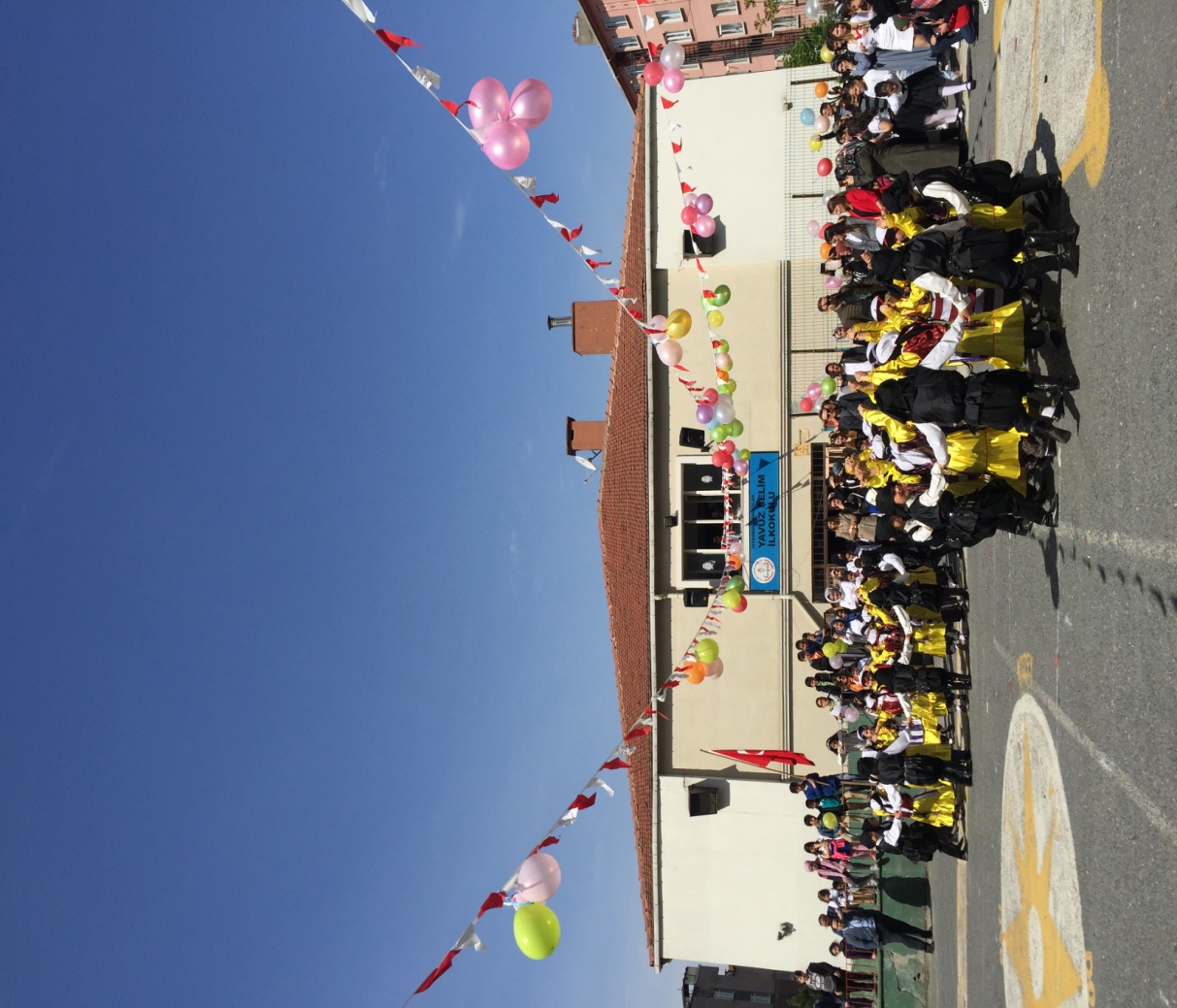 YAVUZ SELİM İLKOKULU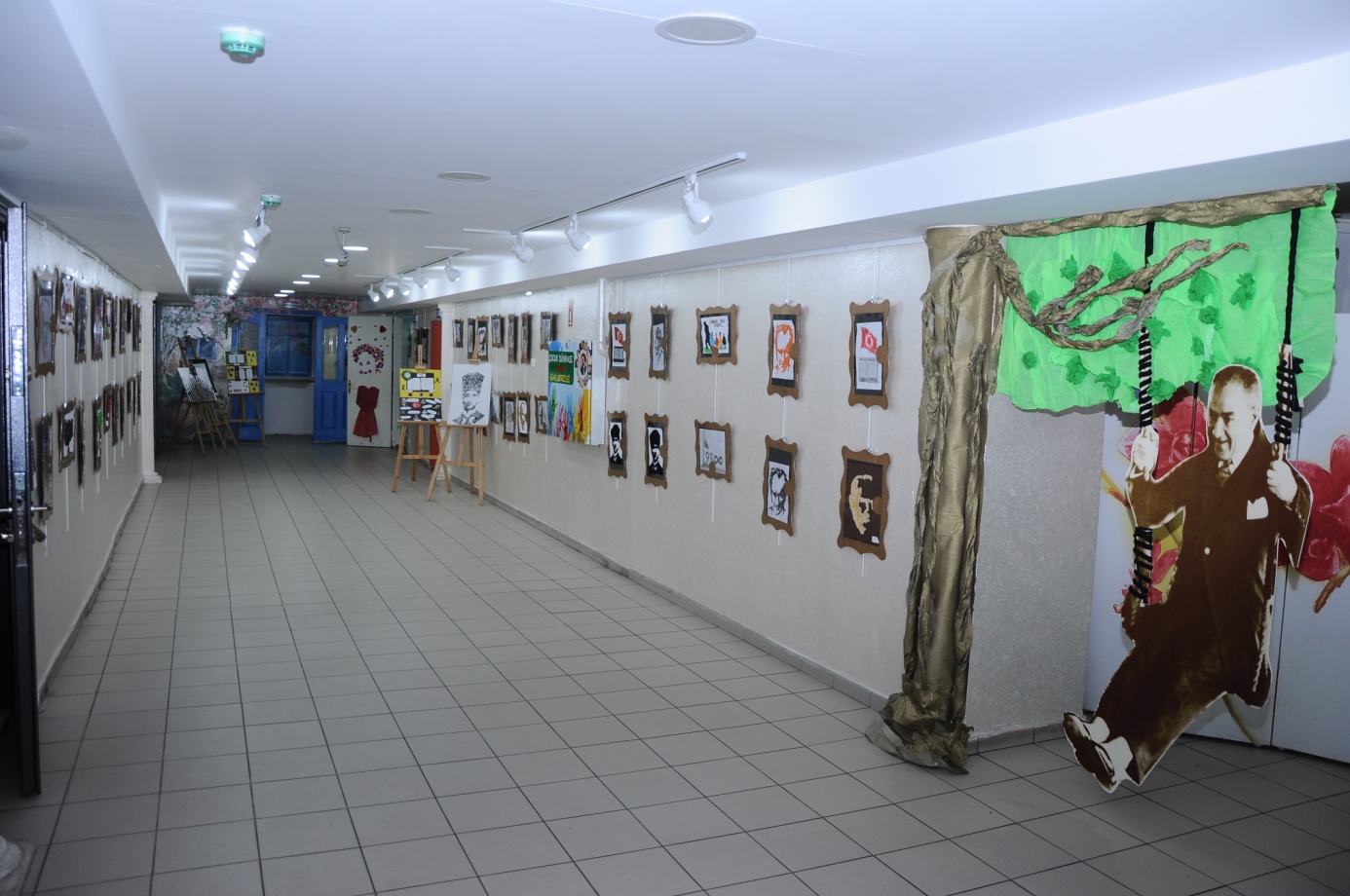 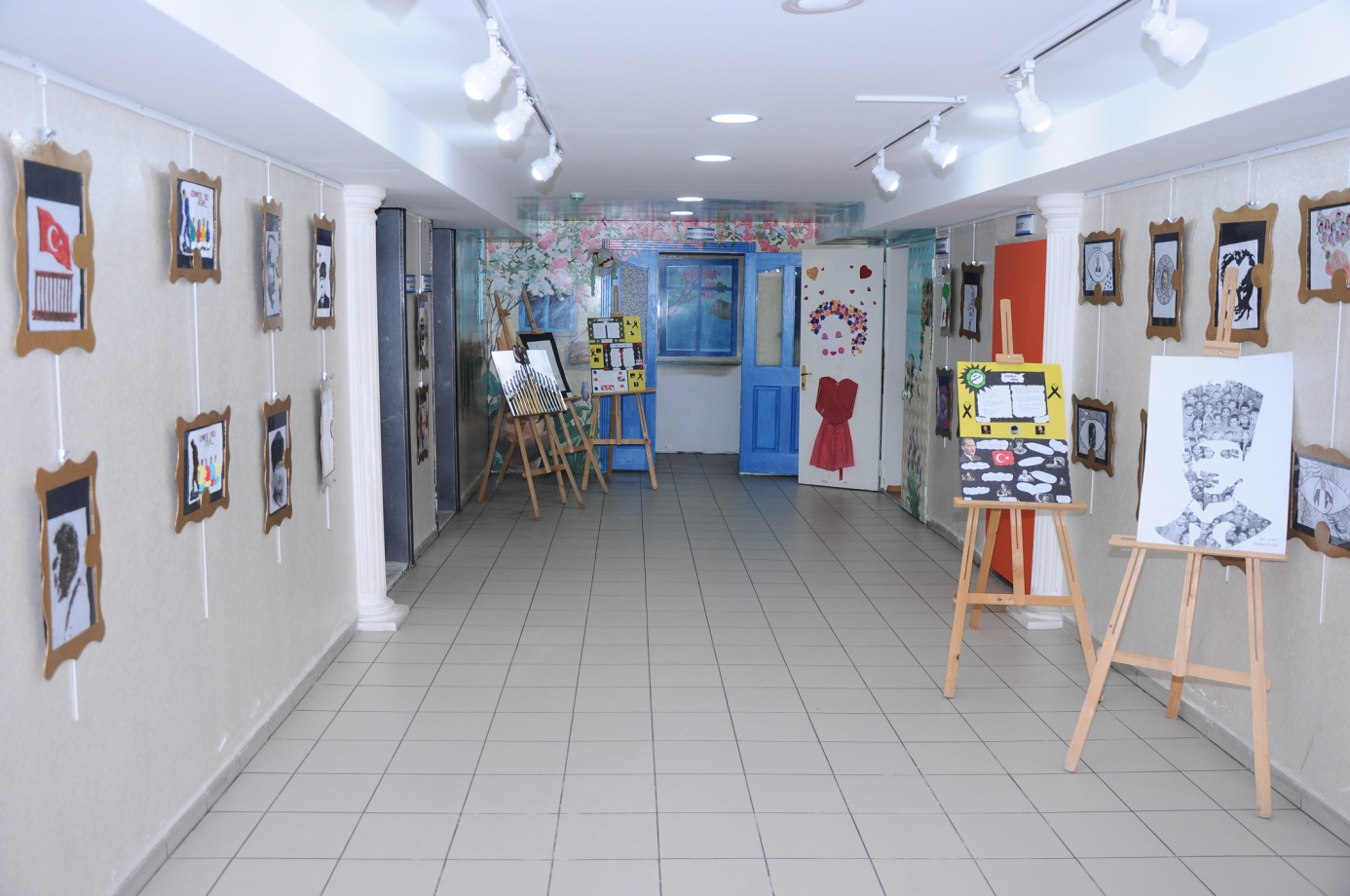 Çocuk Dünyası Sanat Galerimiz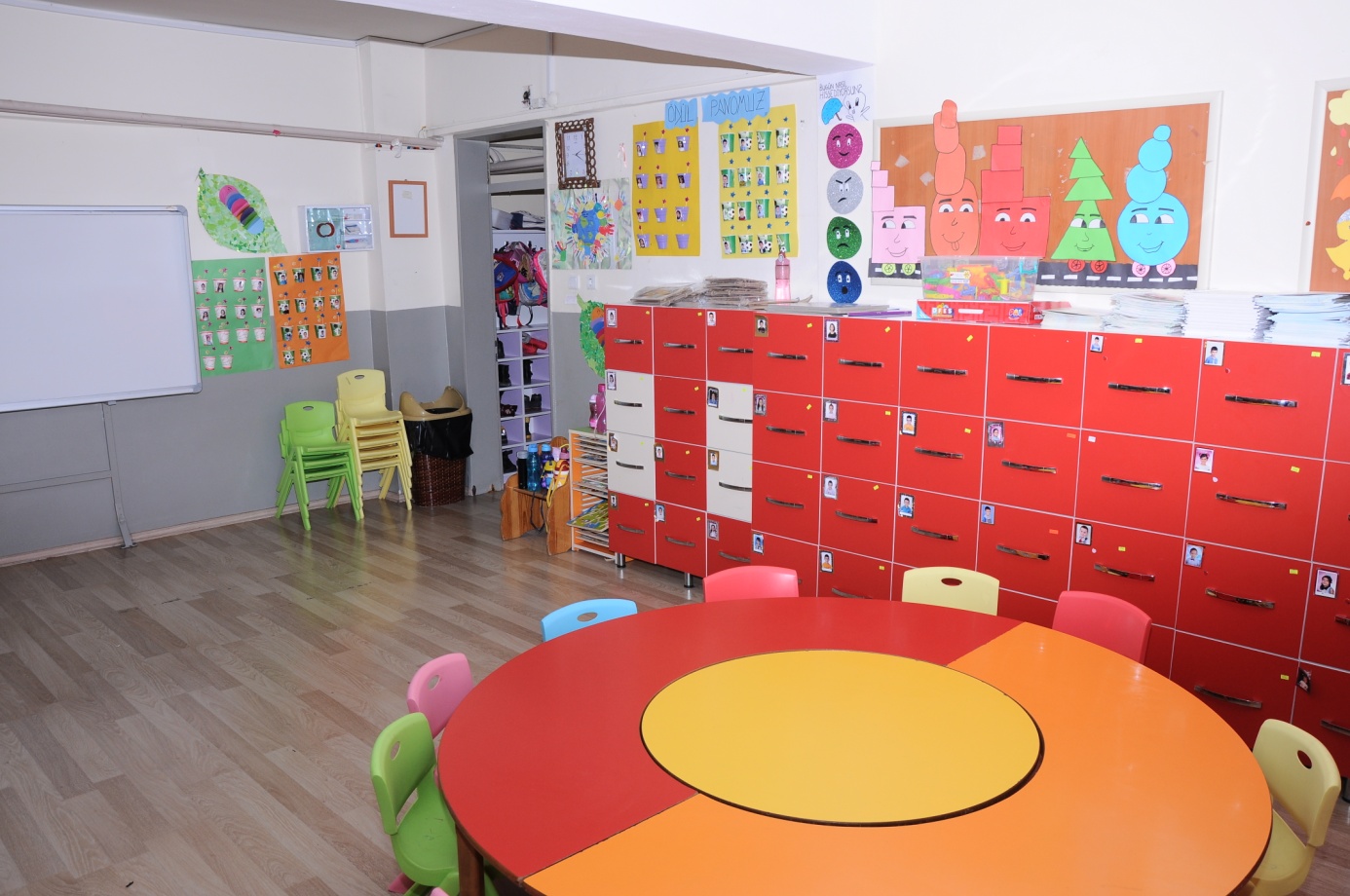 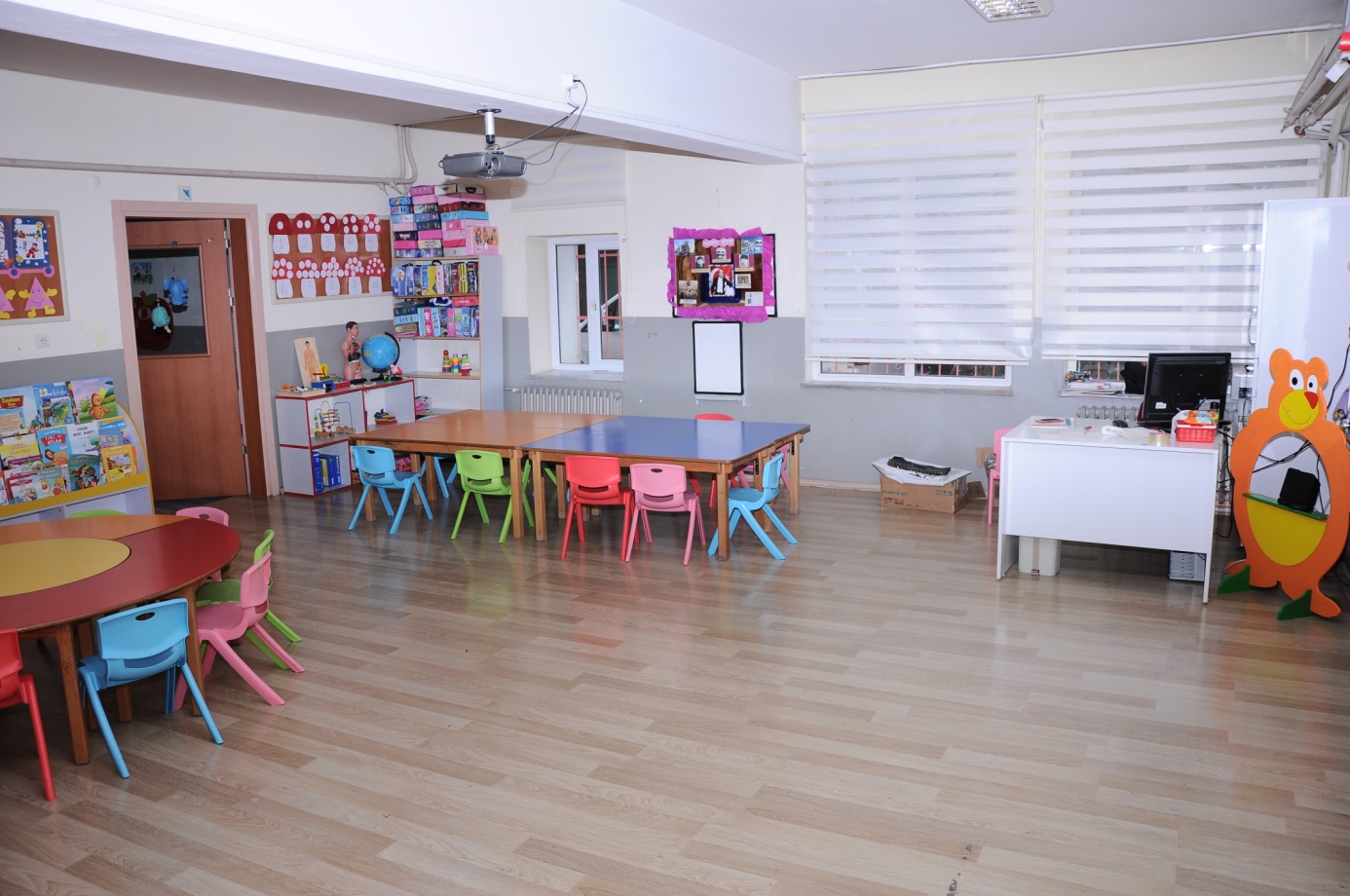 Okul Öncesi Sınıflarımız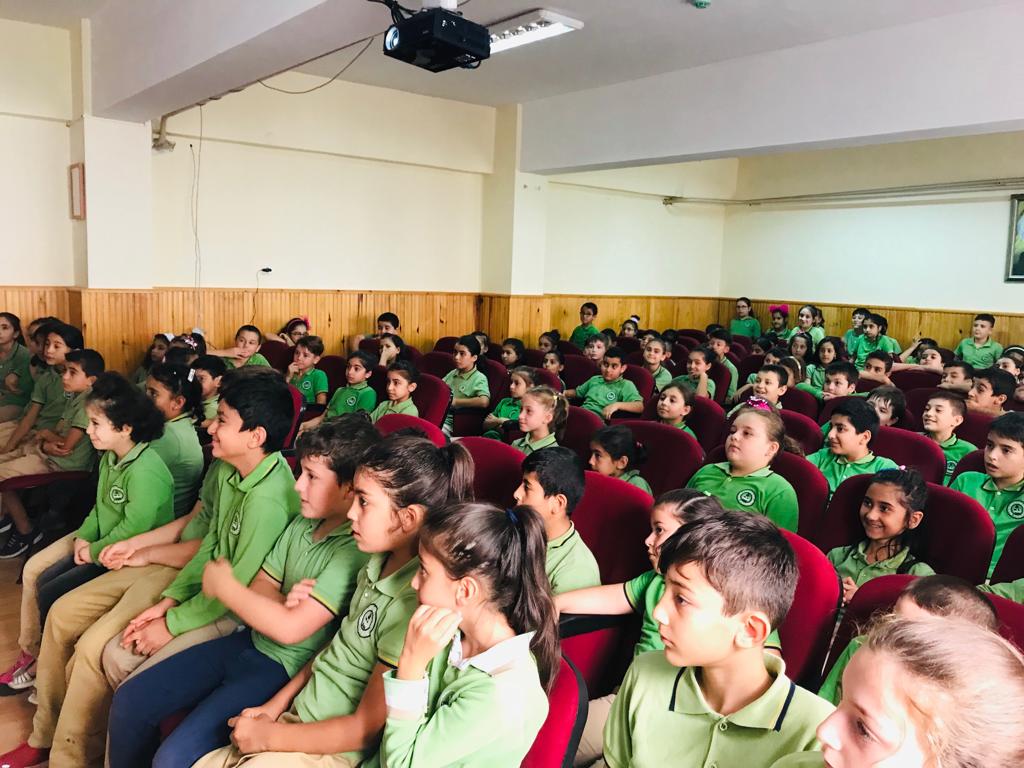 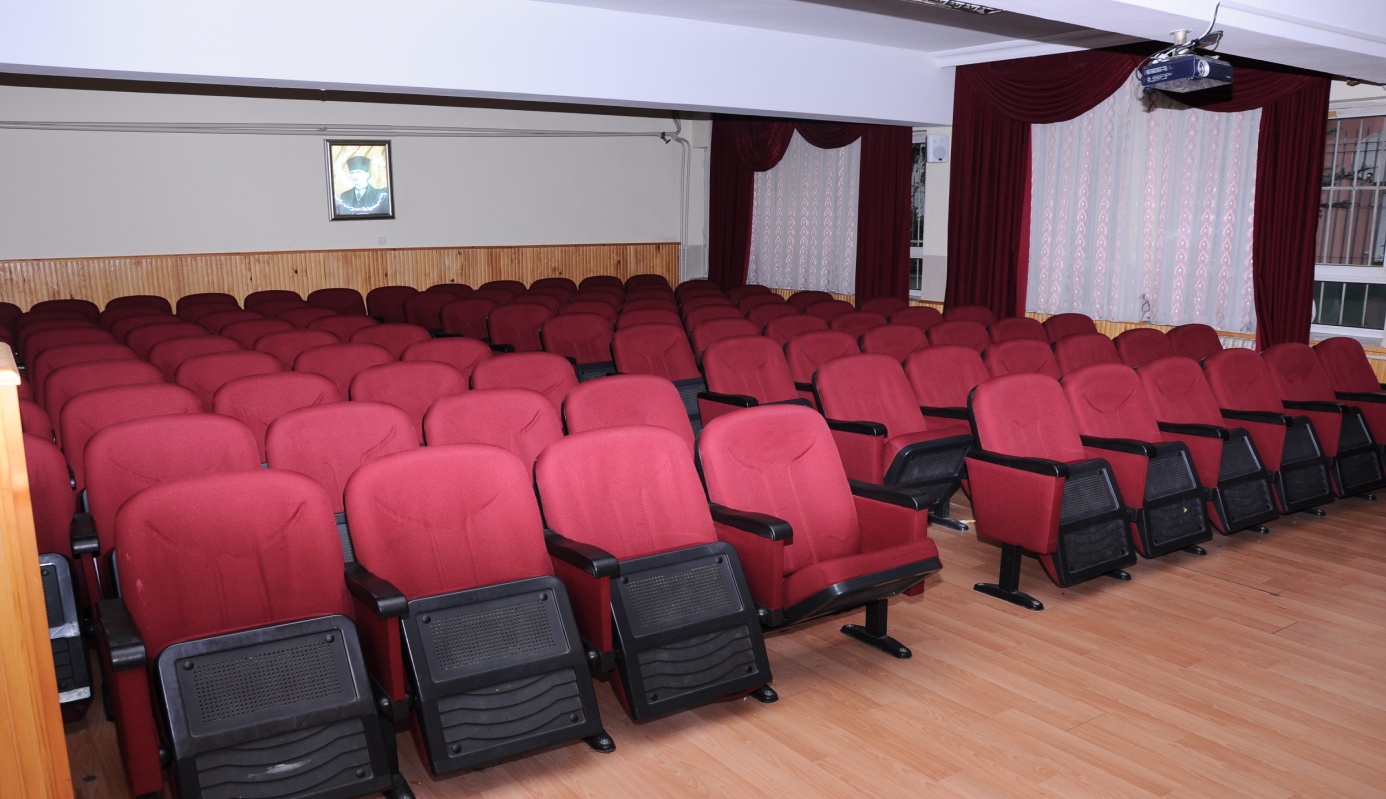 Konferans Salonumuz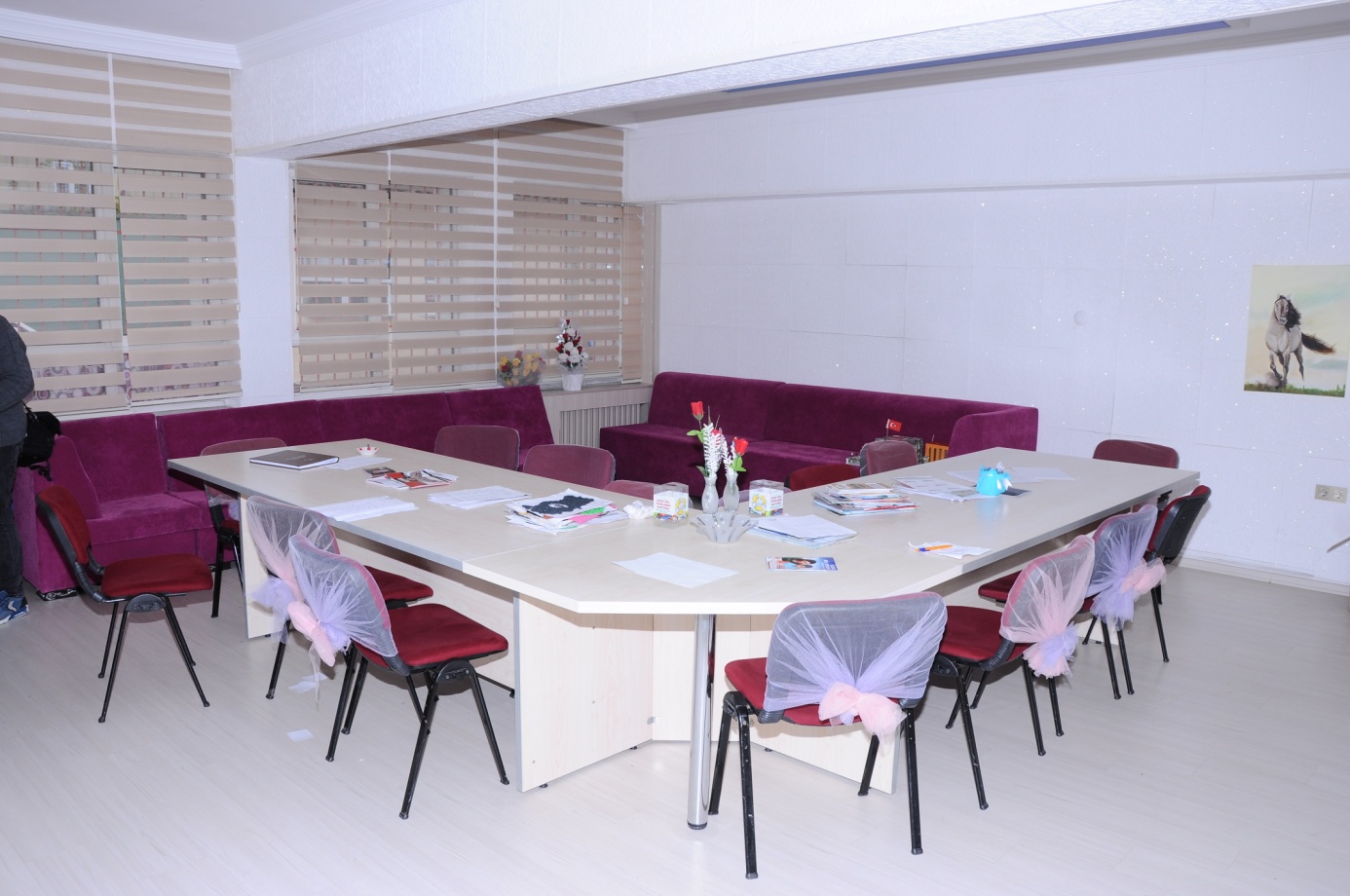 Öğretmenler Odamız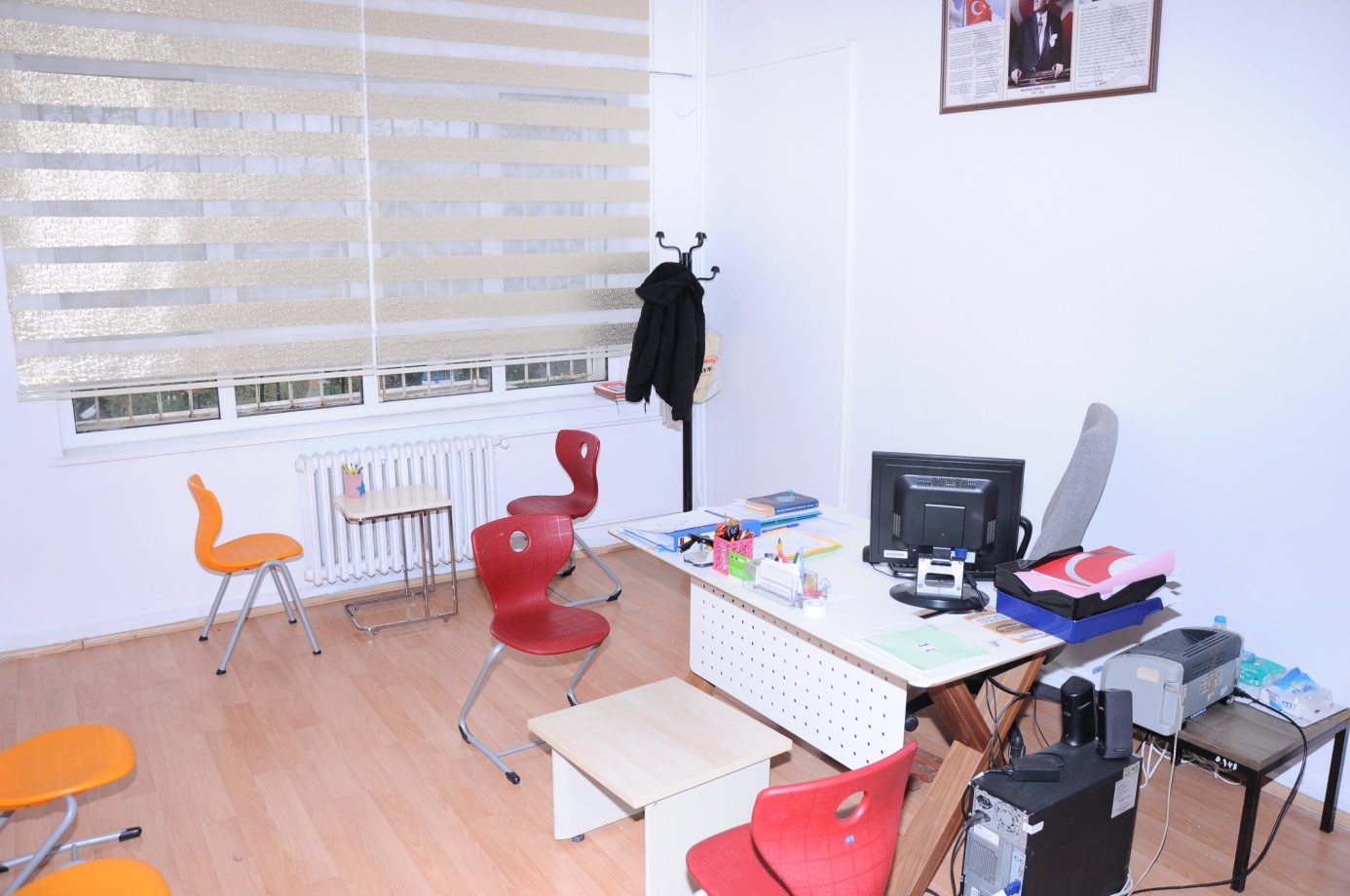 Rehberlik Odamız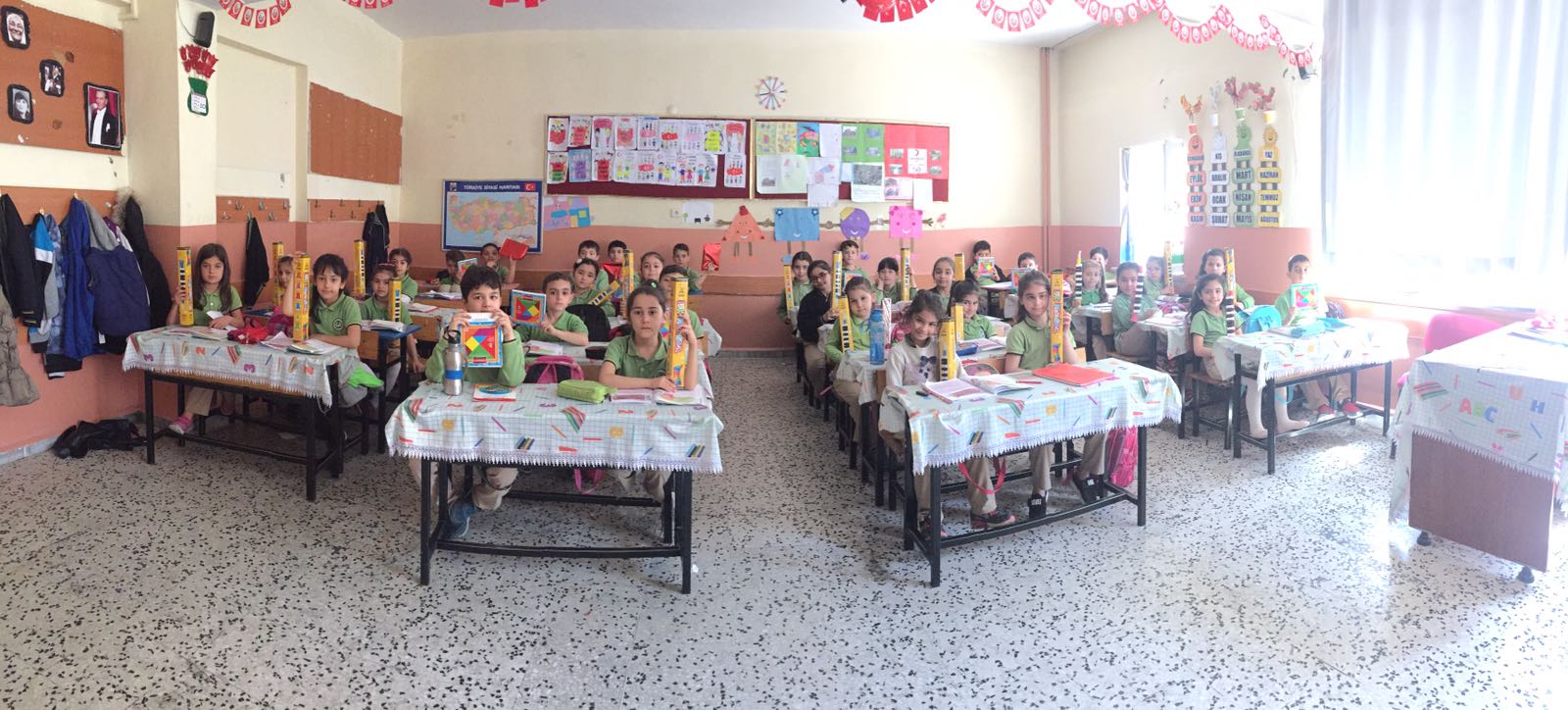 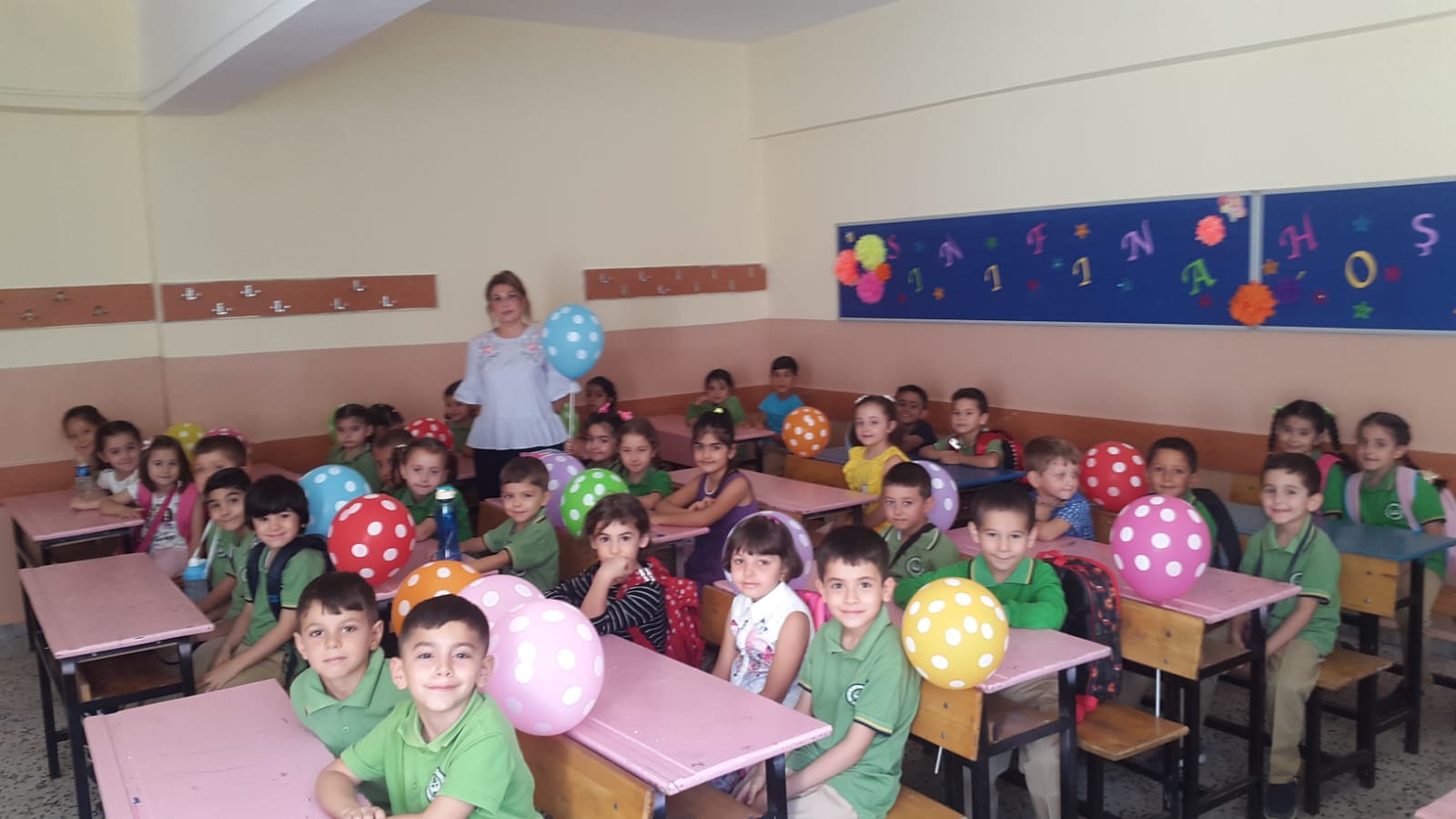 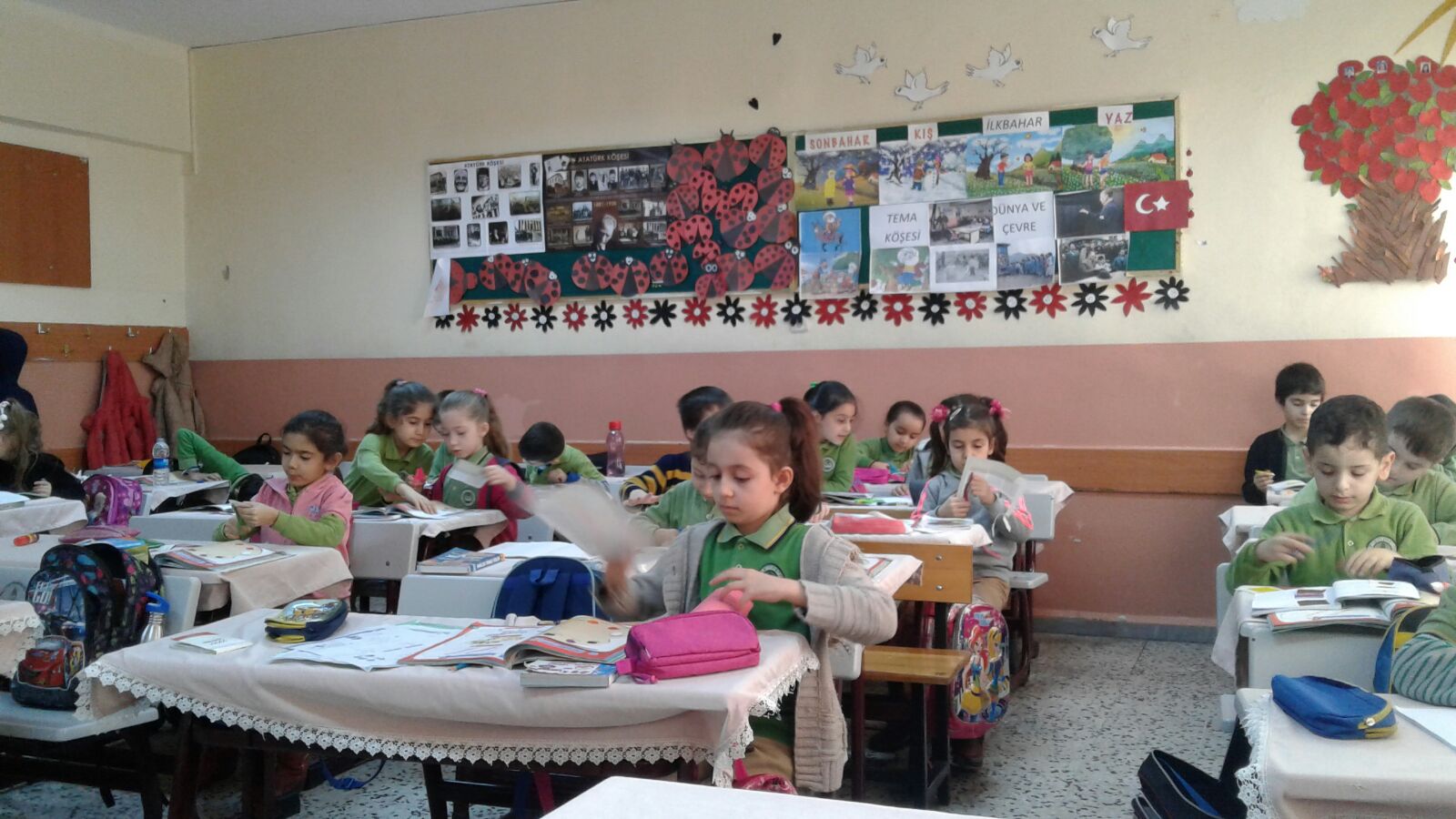 Dersliklerimiz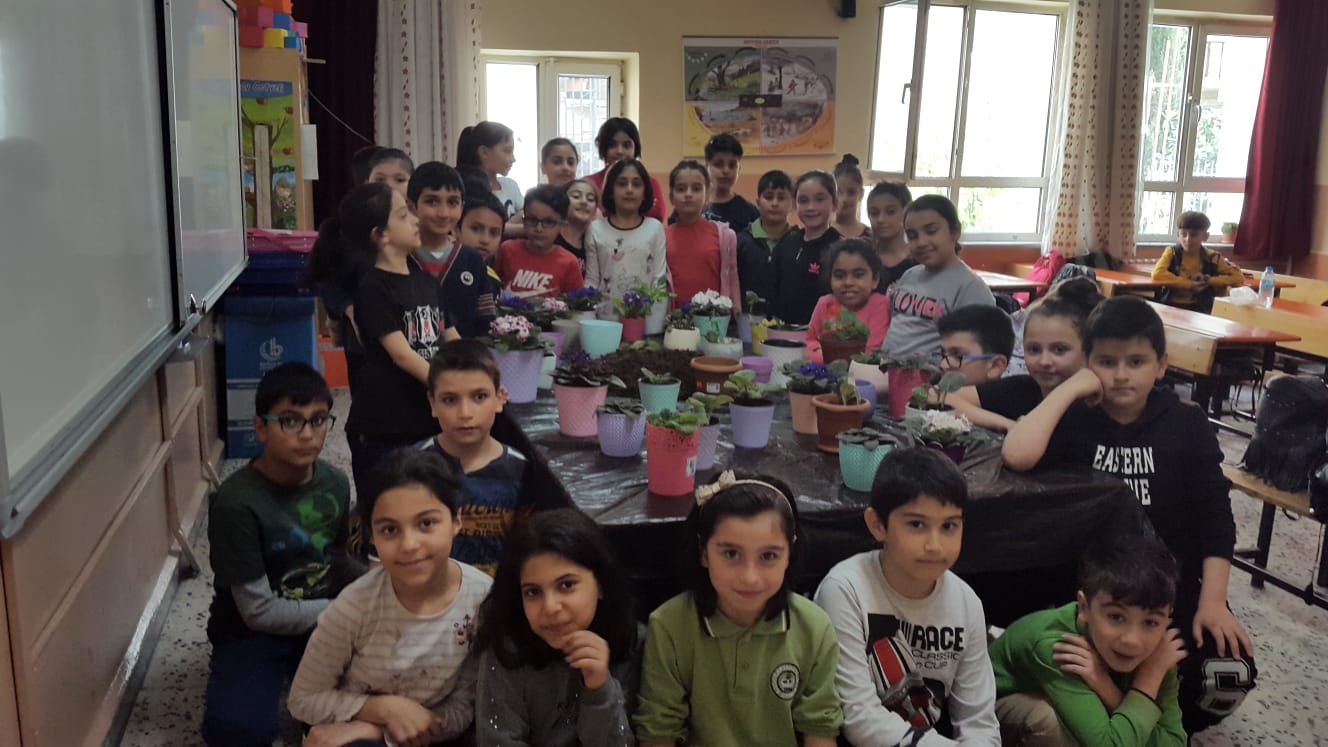 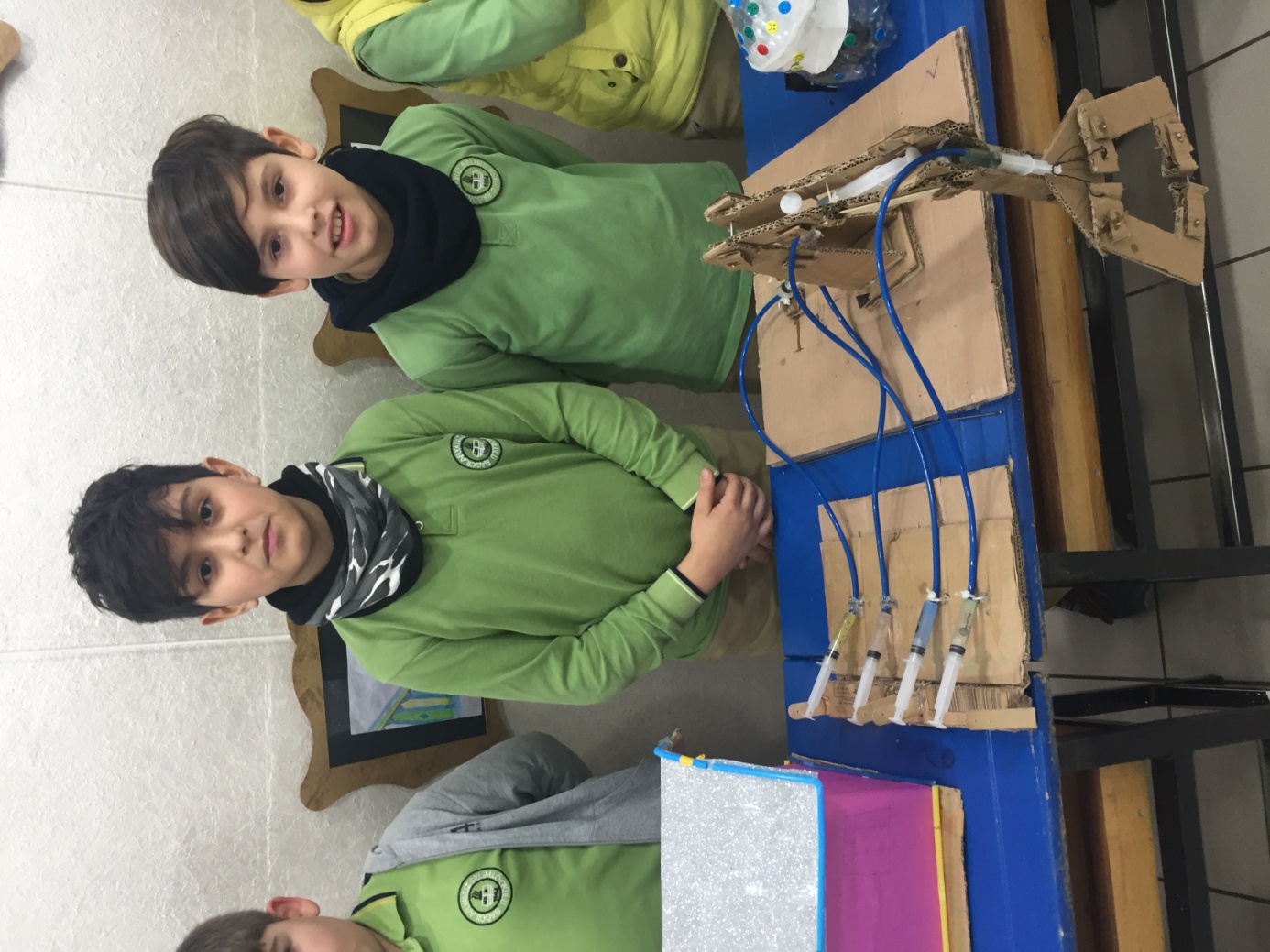 Atölye Çalışmalarımız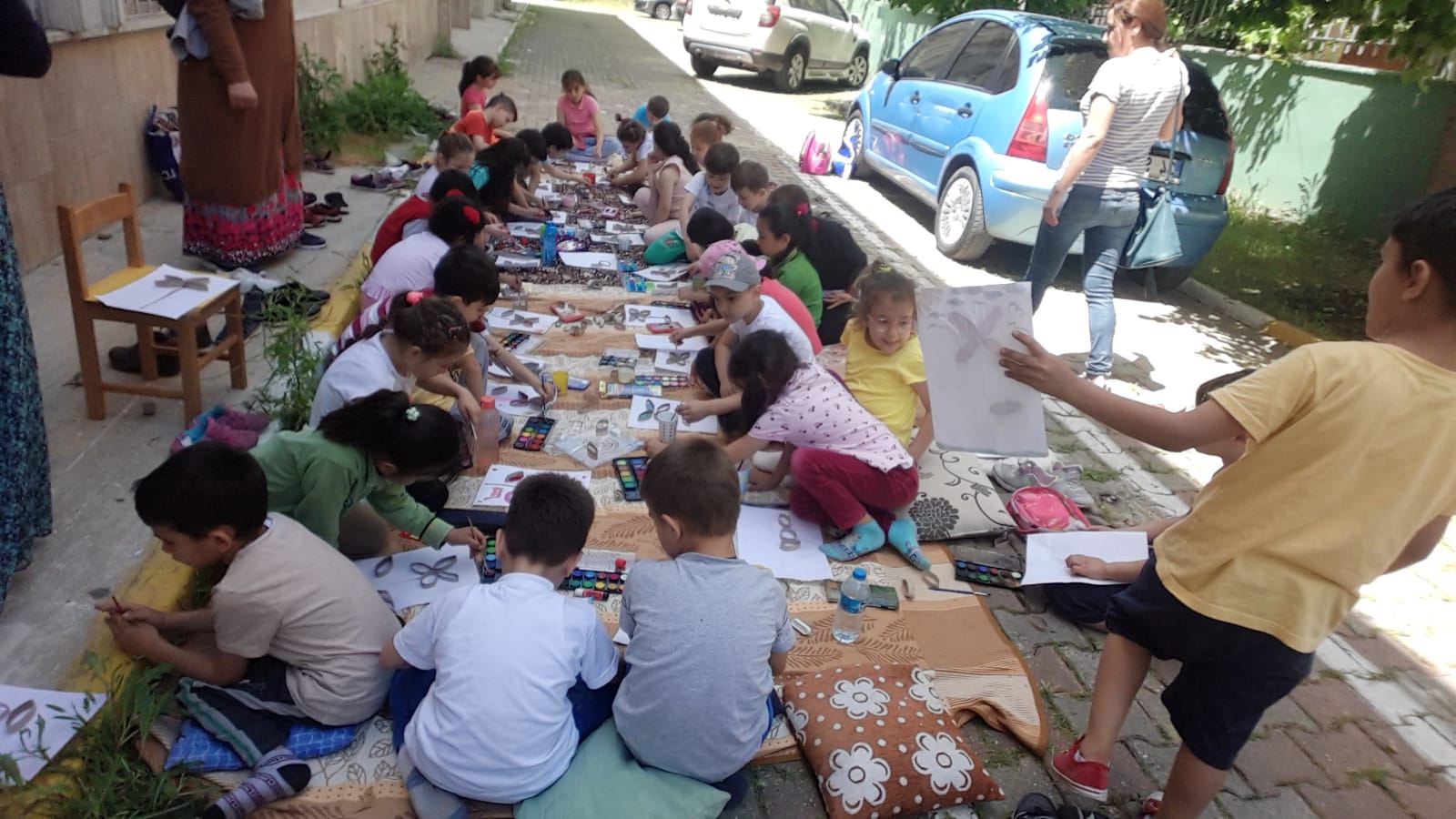 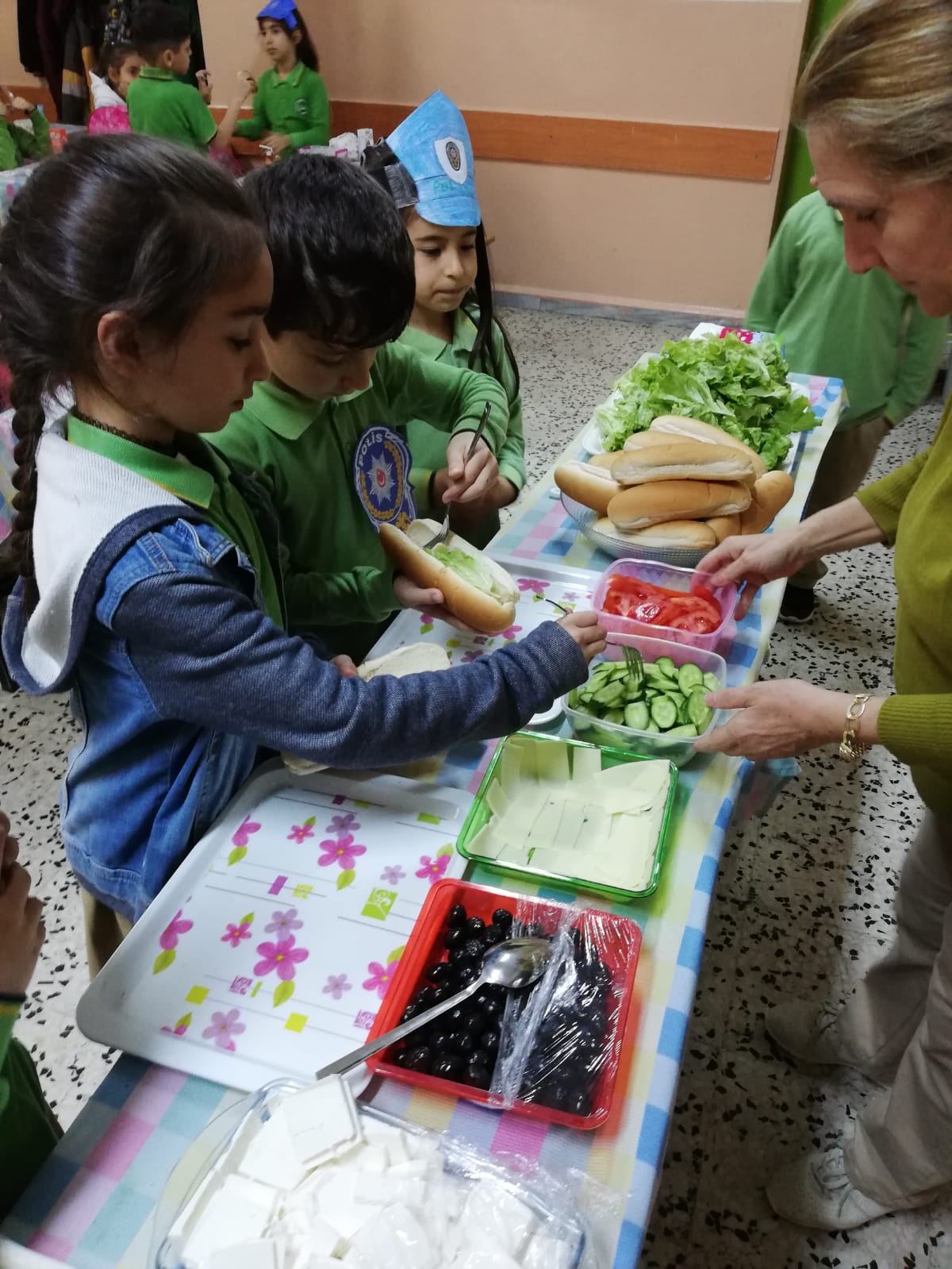 Atölye Çalışmalarımız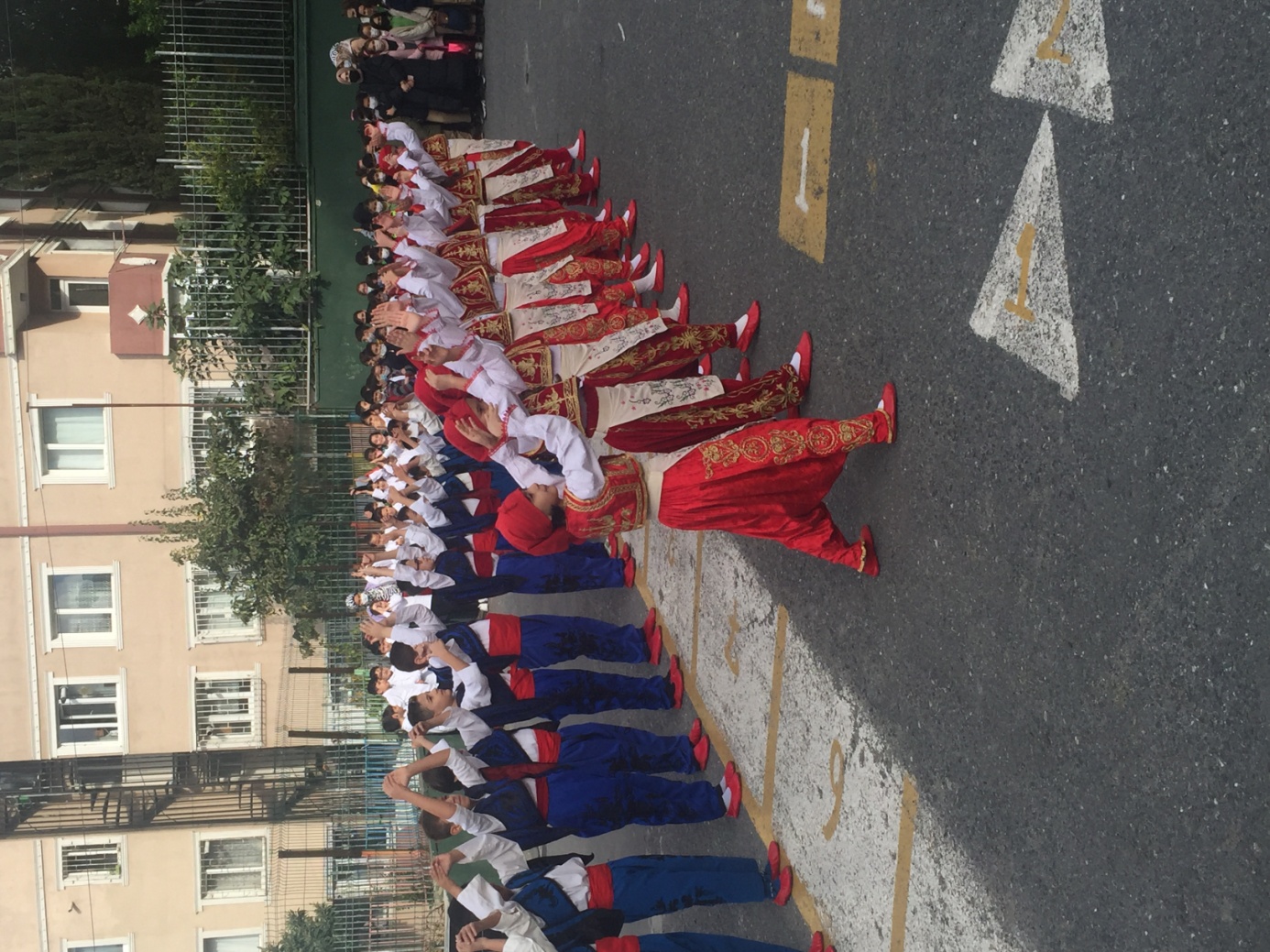 Folklor Çalışmalarımız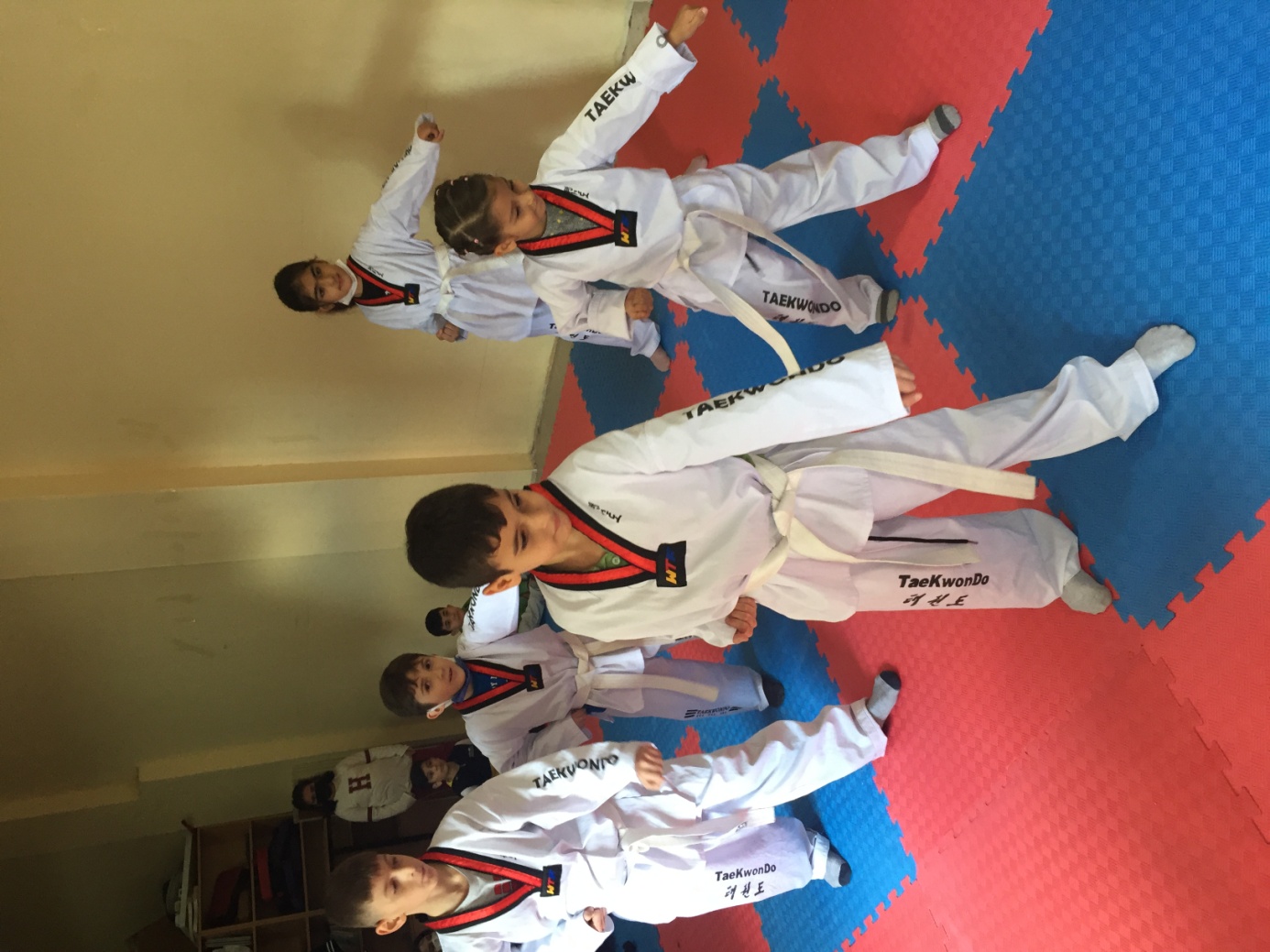 Sportif FaaliyetlerimizİLÇESİBağcılarBağcılarBağcılarBağcılarBağcılarBağcılarOKULUN ADIYavuz  Selim İlkokuluYavuz  Selim İlkokuluYavuz  Selim İlkokuluYavuz  Selim İlkokuluYavuz  Selim İlkokuluYavuz  Selim İlkokuluOKUL ADININ VERİLME GEREKÇESİOsmanlı İmparatorluğunun 9. PadişahıOsmanlı İmparatorluğunun 9. PadişahıOsmanlı İmparatorluğunun 9. PadişahıOsmanlı İmparatorluğunun 9. PadişahıOsmanlı İmparatorluğunun 9. PadişahıOsmanlı İmparatorluğunun 9. PadişahıOKULUN ADRESİ /TELEFONUYavuz Selim Mah. 1001. Sok No/3 Bağcılar 634 33 38Yavuz Selim Mah. 1001. Sok No/3 Bağcılar 634 33 38Yavuz Selim Mah. 1001. Sok No/3 Bağcılar 634 33 38Yavuz Selim Mah. 1001. Sok No/3 Bağcılar 634 33 38Yavuz Selim Mah. 1001. Sok No/3 Bağcılar 634 33 38Yavuz Selim Mah. 1001. Sok No/3 Bağcılar 634 33 38OKUL MÜDÜRÜ/TELEFONUHafit ÇELİK / 5058119390Hafit ÇELİK / 5058119390Hafit ÇELİK / 5058119390Hafit ÇELİK / 5058119390Hafit ÇELİK / 5058119390Hafit ÇELİK / 5058119390OKULUN AÇILIŞ TARİHİ1994-19951994-19951994-19951994-19951994-19951994-1995ÖĞRETİM ŞEKLİ Tam GünTam GünTam GünTam GünTam GünTam GünOKUL İLE İLGİLİ BİLGİLEROkul öncesi1. sınıf2. sınıf2. sınıf3. sınıf4. sınıfÖĞRENCİ SAYISI100231214214180230TOPLAM ÖĞRENCİ SAYISI955955955955955955ŞUBE SAYISI475546ÖĞRETMEN SAYISIVAR / YOKVAR / YOKVAR / YOKKAPASİTEKAPASİTEKAPASİTEOKUL BAHÇESİVarVarVar3000 M23000 M23000 M2KONFERANS SALONUVarVarVar110110110SPOR SALONUYokYokYokYEMEKHANEYokYokYokYokYokYokFATİH PROJESİ UYGULANIP -UYGULANMADIĞIUygulanmıyorUygulanmıyorUygulanmıyorUygulanmıyorUygulanmıyorUygulanmıyor